高二物理试卷考生注意1．试卷满分 100 分，考试时间 60 分钟。2．本考试分设试卷和答题纸，答题前，务必在答题纸上填写姓名、报名号、考场号和座位号，并将核对后的条形码贴在指定位置上。作答必须写在答题纸上，在试卷上作答一律不得分。3．本试卷标注“多选”的试题，每小题应选两个及以上的选项，但不可全选；未特别标注的选择类试题，每小题只能选一个选项。4．本试卷标注“计算”“简答”“论证”的试题，在列式计算、逻辑推理以及回答问题的过程中，须给出必要的图示、文字说明、公式、演算等。5．除特殊说明外，本试卷所用的重力加速度大小 g 均取 9.8 m/s2。一、篮球运动（21分）篮球运动涵盖了跑、跳、投等多种身体运动形式，它能综合地促进人体机能的全面发展。一个篮球通常的质量为 0.6 kg。1．篮球馆陈列架上四个完全相同的篮球，不计摩擦，挡板均竖直，4 个球中对挡板压力最大的是A．球①				B．球②C．球③				D．球④2．一篮球从 0.45 m 高处落向地面，回弹到 0.35 m 高处。不计篮球所受的空气阻力，重力加速度 g 取 10 m/s2。（1）篮球落地时的速度大小为________m/s，篮球与地面碰撞损失的机械能为________J。（2）（简答）如果要使篮球回弹到原来的高度，那么可采取什么办法？（请写出一种办法）3．篮球运动员接球时通常先伸出两臂迎接，双手接触到球后，两臂迅速将球引至胸前接住。若假设在这一过程中篮球做的是水平向右的减速直线运动，则（1）下列四图中画出了双手对篮球施力 F 的方向，其中有可能正确的是（2）如果双手接触到篮球时，篮球的速率为 10 m/s，那么接球过程中双手对篮球做的功为_______J。4．体育课上某同学站在罚球线处，用力将篮球从手中投出，如图所示。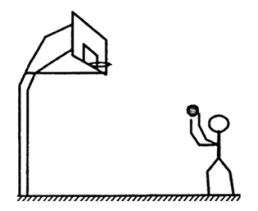 （1）第一次投出时，篮球以 5 m/s 的速度水平撞击篮板后，以 3 m/s 的速度反向弹回。若篮球与篮板接触的时间为 0.1 s，则篮球撞击与反弹运动的加速度方向为________（选择：A．指向篮板		B．背离篮板），加速度的大小为________m/s2。（2）第二次投出时，篮球以 2 m/s 的速度撞击篮圈，篮圈离地高度为 3.05 m，不计篮球所受的空气阻力，则离手时篮球的动能约为A．1 J		B．7 J		C．14 J		D．28 J二、中国空间站（19分）中国空间站是一个在轨组装成的具有中国特色的空间实验室系统。将空间站的运动视为绕地球作匀速圆周运动，设空间站的质量为 m，其运行轨道半径为 r，地球质量为 M，引力常量为 G，忽略地球自转的影响。1．空间站与地面指挥中心之间的通信利用了A．电磁波		B．声波		C．引力波2．空间站与地球之间万有引力的大小为________，空间站在轨运行的周期为________。3．在空间站内适合航天员进行体育锻炼的方式有A．举重				B．引体向上C．俯卧撑			D．借助弹簧拉力器做运动4．由于地球对空间站的吸引，空间站具有的引力势能为 − G，则空间站具有的机械能为A．− G		B．− G		C．G		D．G5．（计算）空间站内“微重力科学实验箱”的简化模型如图所示，其质量为 2 kg，A 和 B 是两个喷气装置，均处于关闭状态。航天员演示时先使实验箱悬浮于空间站某位置，然后给其一个向上的、3 m/s 的初速度 v0，同时使 A 向左喷气，喷气时对实验箱的作用力大小恒为 4 N。则经 2 s 后实验柜的速度大小为多少 m/s？三、微波炉（19分）微波炉是一种利用微波加热食物的现代化烹调灶具。微波炉由电源、磁控管、控制电路和烹调腔等部分组成。电源向磁控管提供高压，磁控管在电源激励下，连续产生微波，再经过波导系统，耦合到烹调腔内。1．微波炉加热食物时产生微波的器件是__________，微波__________（选择：A．是		B．不是）一种电磁波。2．有一台微波炉，它是通过电容屏来实现操作的。当手指接触到电容屏时，由于人体________（选择：A．具有		B．没有）电导性，手指与电容屏之间会形成一个等效电容。电容的定义式是________。3．（多选）能放在微波炉里进行键康、安全、有效加热的餐具有A．陶瓷餐具				B．玻璃餐具C．常规塑料餐具			D．金属餐具4．当微波辐射到食品上时，食品中的水分子（其中氧原子带有负电，氢原子带有正电）将随微波电场而运动，这种运动与相邻分子间相互作用而产生了类似摩擦的现象，使水温升高，因此食品的温度也就上升了。如图所示，一个水分子处在微波的匀强电场中，则其中氧原子所受电场力的方向________（选择：A．向左		B．向右），电场力的大小是其中一个氢原子所受电场力的________倍。5．右表为某品牌微波炉的技术参数，根据相关数据可知，该微波炉所用微波的波长为________m（保留两位有效数字）。若用该微波炉加热食品，正常工作 1 分钟，微波炉消耗的电能为________J。四、用指针式多用表排查故障（13分）如图是某同学做电路实验的实物连接图（灯泡 A、B 的规格均为“1.5 V  1 W”）。闭合电键后 A、B 两灯都不亮。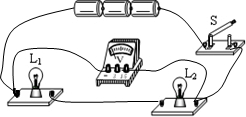 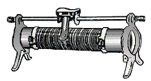 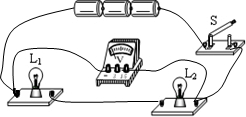 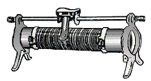 1．当用指针式多用表的直流电压挡进行故障排查时：（1）选择开关应置于A．2.5 V 挡			B．10 V 挡C．50 V 挡			D．250 V 挡（2）测试 a、f 间电压时，红表笔应该接触________（选择：A．a		B．f）（3）该同学在不同点间测得的电压情况如下表所示由此可以判定，故障是A．灯 A 短路		B．灯 B 短路		C．c、b 间断路		D．c、e 间断路2．当用指针式多用表的欧姆挡进行故障排查时：（1）首先应该将电键________，然后将选择开关置于欧姆挡的“×1”，再将红、黑表笔短接，观察指针偏转，调节________旋钮，使指针指向电阻的零刻度处。（2）当将红、黑表笔分别接触 c、d 两处时，指针指向电阻的无穷大刻度处，这表明导线 cd 可能________。五、手电筒的原理（17分）手电筒是一种便携式照明工具。如图所示的手电筒，由塑料壳、二节干电池、小灯泡、按键等组成。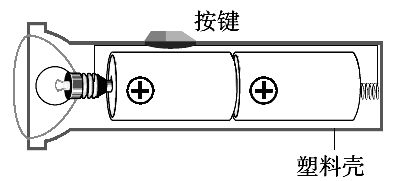 1．手电筒里的二节干电池是_______（选择：A．串联		B．并联）的。已知每节干电池的电动势为 1.5 V，内电阻为 0.5 Ω，则电池组的总电动势为_______V，总内阻为_______Ω。2．一节干电池的电动势为 1.5 V，表示该电池A．存储的电能为 1.5 JB．存储的化学能为 1.5 JC．工作时两极间的电压恒为 1.5 VD．将 1 C 正电荷由负极输送到正极的过程中，非静电力做功 1.5 J3．已知手电筒里小灯泡的电阻为 9 Ω，则手电筒工作时小灯泡两端的电压为_______V，每节干电池两端的电压为_______V，电池组对小灯泡的供电效率为__________。4．（简答）若手电筒里两节干电池用了较长时间，手电筒工作时小灯泡只能发出微弱的光。把两节干电池取出来，分别用电压表进行测量，发现电压表的示数都接近 1.5 V。请简述小灯泡不能正常发光的原因。六、探究感应电流产生的条件（11 分）如图是“探究感应电流产生的条件”实验器材和部分连接线路。1．在给出的图中，用笔线作为导线完成实验器材的连接（导线不能交叉），在闭合电键 S 前，滑动变阻器滑片 P 应置于使滑动变阻器接入电阻__________（选择：A．最大		B．最小）的位置。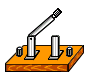 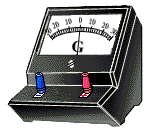 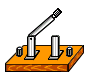 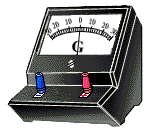 2．合上电键 S 后，若线圈 A 内部磁场的磁感应强度方向向下，则从上往下看环绕线圈 A 的电流方向为________方向（选择：A．顺时针		B．逆时针）；若将线圈 A 插入线圈B内部，则在这一过程中穿过线圈 B 的磁通量________（选择：A．增加		B．不变		C．减少）3．（多选）在完成实验器材正确连接的情况下，下列能产生感应电流的办法是A．闭合电键 S 瞬间B．断开电键 S 后，移动变阻器滑片 PC．闭合电键 S 后，移动变阻器滑片 PD．闭合电键 S 后，以线圈 A 为轴转动线圈 B高二物理试卷参考答案（24.6）一、篮球运动（21分）1．A（3分）2．（1）3（2分），0.6（2分）（2）答：在篮球开始下落时适当用力拍球（提供能量或对球做功）（2分）。3．（1）D（3分）（2）− 30（2分，写“30”得1分）4．（1）B（2分），80（2分）（2）B（3分）二、中国空间站（19分）1．A（2分）2．G（2分），2πr（2分）3．D（3分）4．B（4分）5．（6分）解：（2分）（其中公式1分，答案1分，下同）（2分）v合 = = m/s = 5 m/s（2分）三、微波炉（19分）1．磁控管（2分），是（2分）2．A（2分），C = （2分）（不区分大小写）3．AB（3分）（有错得0分，部分得2分，全对3分）4．A（2分），2（2分）5．0.12（2分），6.6×104（66000）（2分）四、用指针式多用表排查故障（13分）1．（1）B（2分）；（2）A（2分）；（3）D（3分）2．（1）断开（打开）（2分），调零（2分）；（2）断路（断开、开路）（2分）五、手电筒的原理（17分）1．A（2分），3（2分），1（2分）2．D（2分）3．2.7（2分），1.35（2分），90%（2分）4．答：因为用久了的干电池的内电阻变大了（2分），由闭合欧姆定律可知，流过小灯泡的电流变小（或小灯泡两端电压变小）（1分），所以小灯泡不能正常发光。六、探究感应电流产生的条件（11分）1．（连线共2分，一线1分）；A（2分）2．A（2分），A（2分）3．AC（3分）（有错得0分，部分得2分，全对3分）额定电压/额定电流220 V/5 A微波频率/输出功率2450 MHz/800 W内腔容积20 L测试点a、fc、fb、cc、e电压示数示数不为零示数不为零示数为零示数不为零